«Как зверята к Олимпиаде готовились»Хорошо зимой в лесу. Тихо, спокойно. Все зверята своими делами заняты, медвежата сладко спят в берлоге. И вдруг…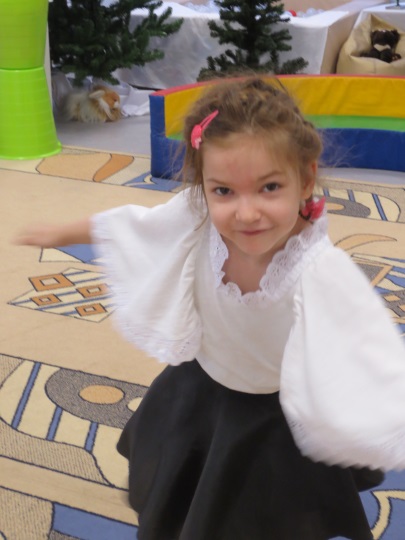 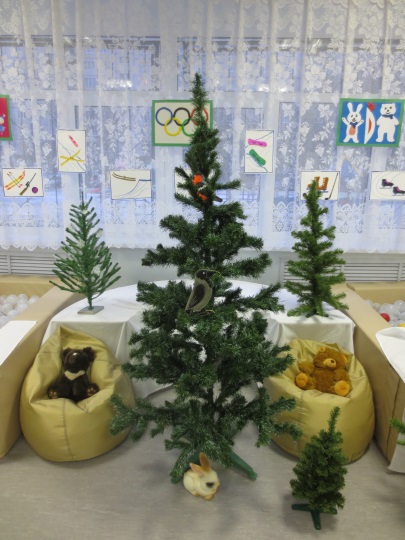 Олимпиада! Олимпиада!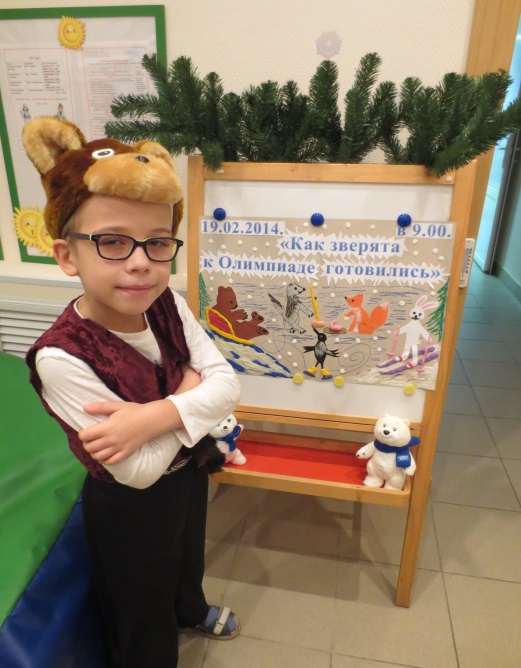 - кричит Сорока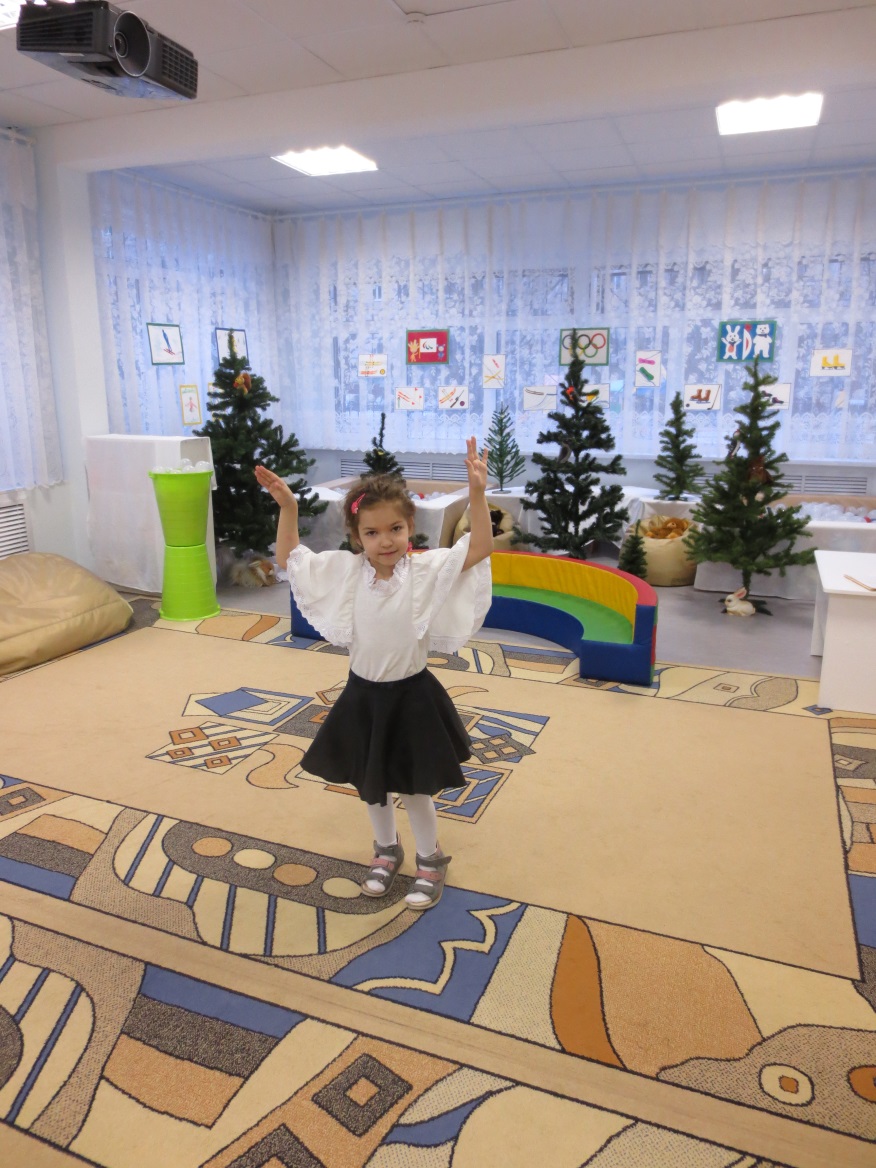 Мы тоже хотим на Олимпиаду!-Решили зверятаБелый Мишка посоветовал 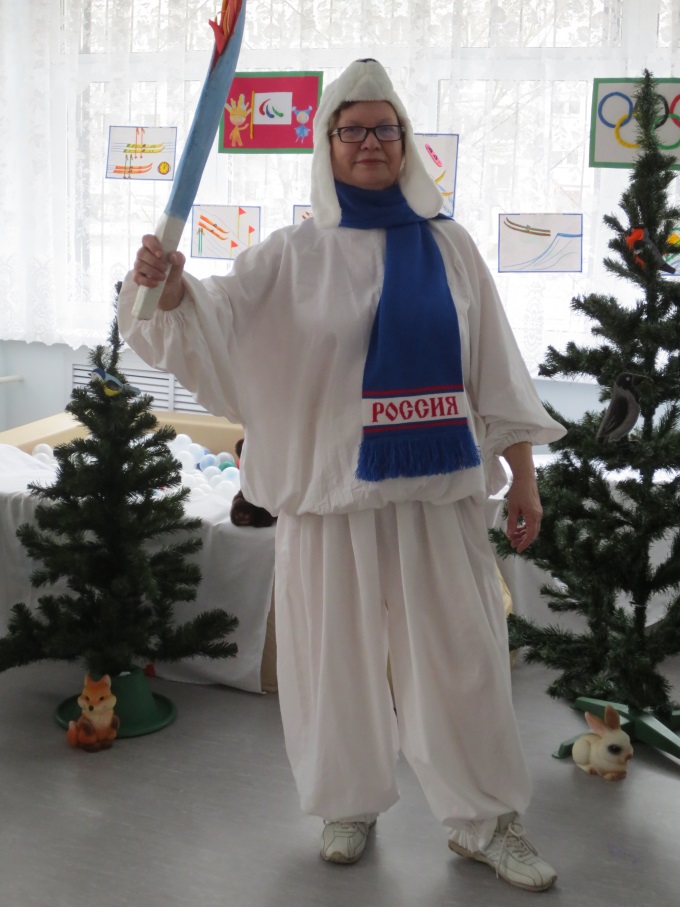 Зверятам  побольше ТренироватьсяМедвежата активно занялись бобслеем…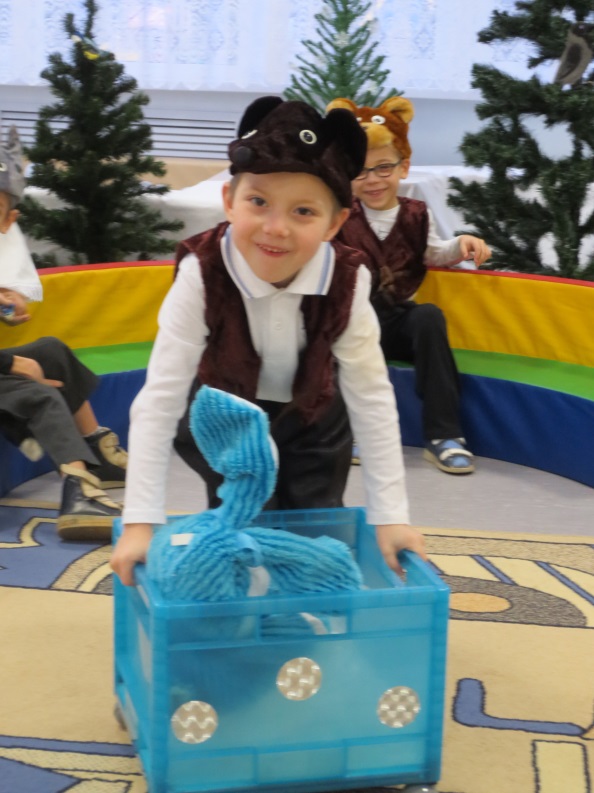 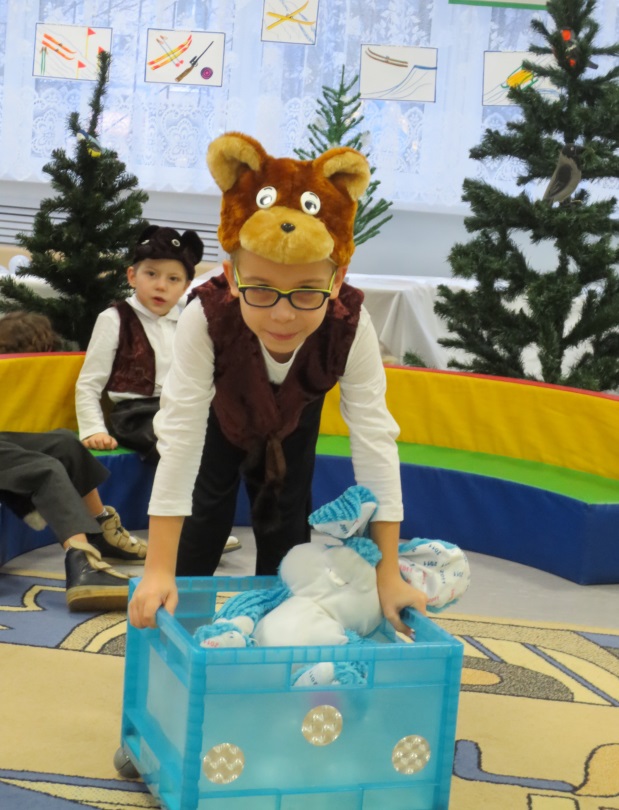 Зайчата решили участвовать в лыжных гонках!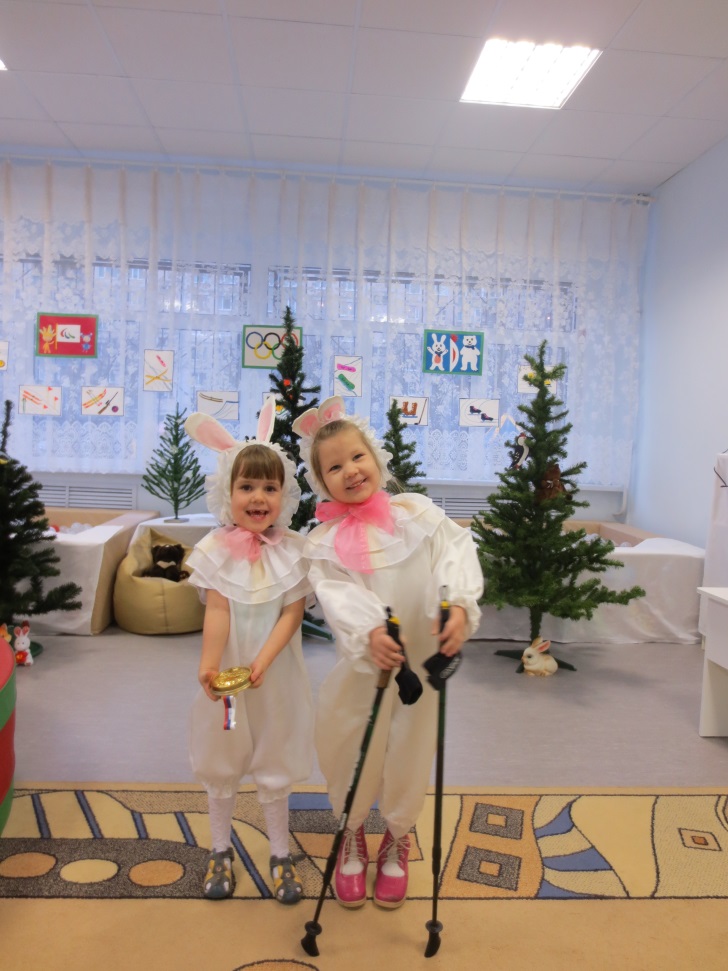 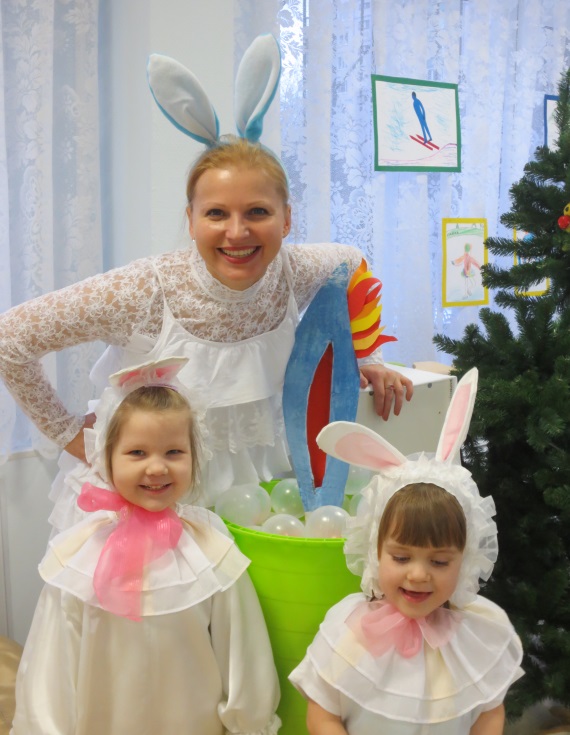 Тетушка Сова загадала зверятам Олимпийские загадки!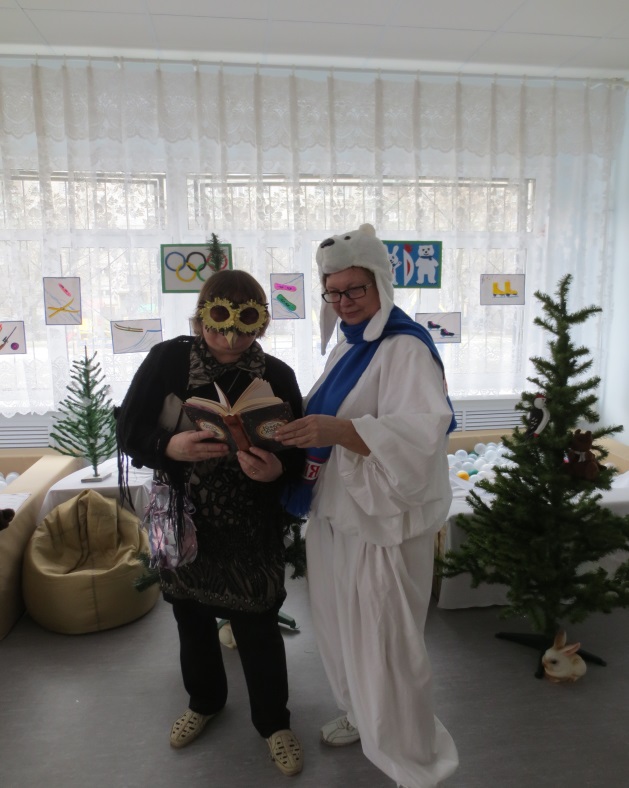 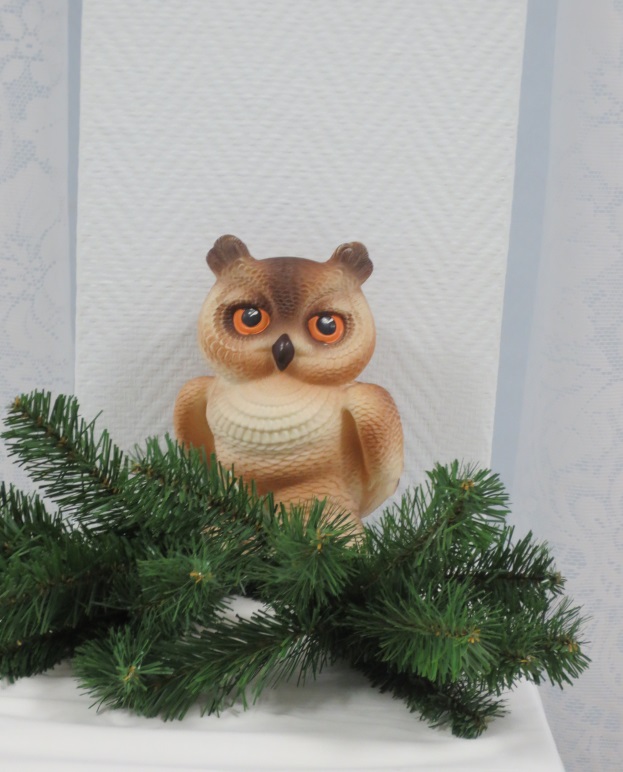 В керлинг играли волчонок и сорока. Да как ловко!!!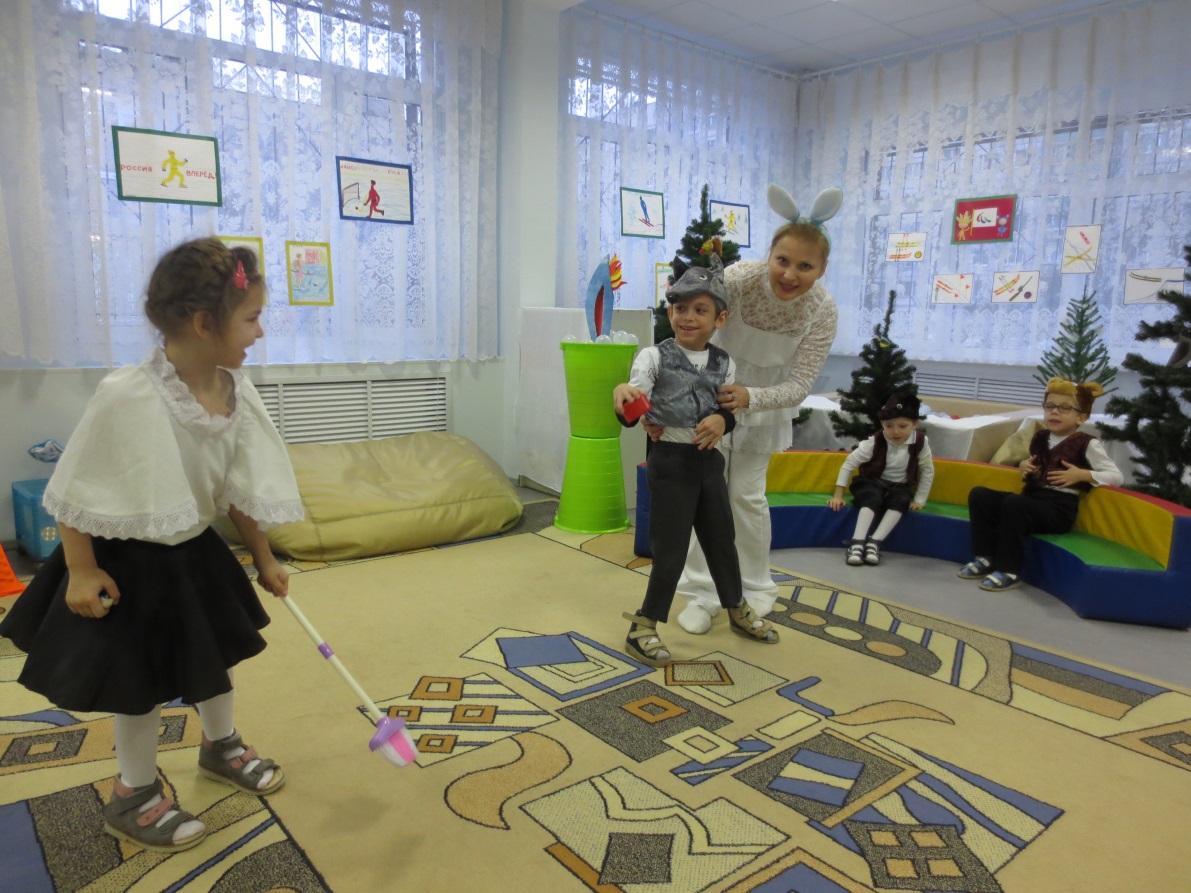 А как дружно зверята стреляли во вредного Вируса!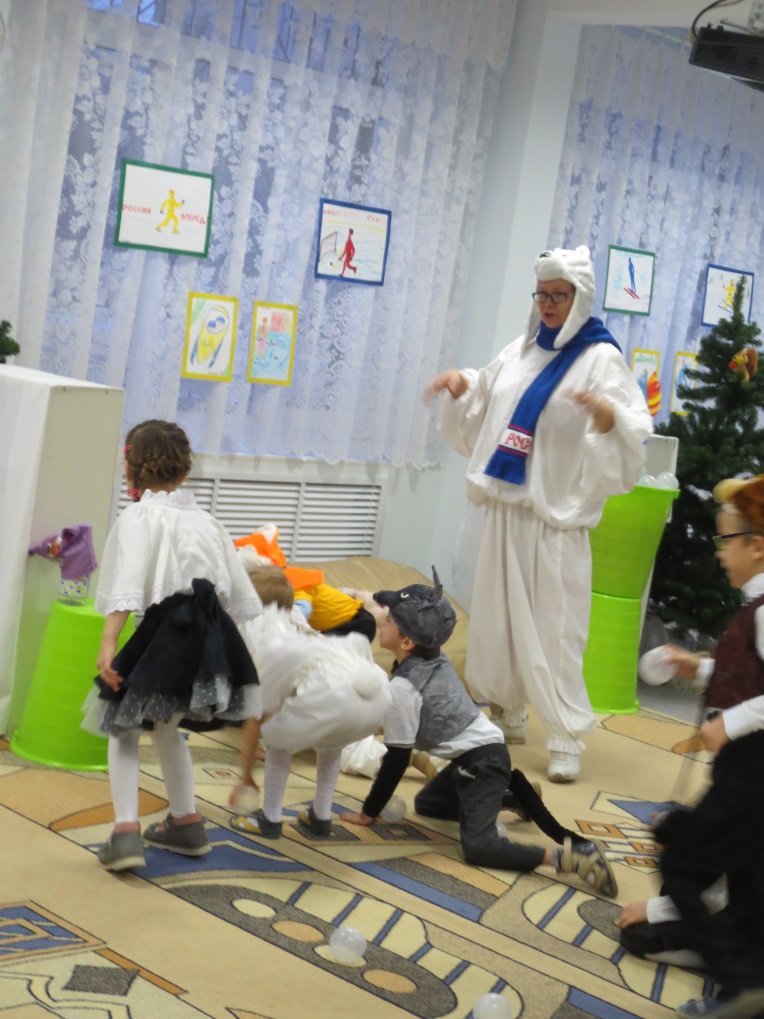 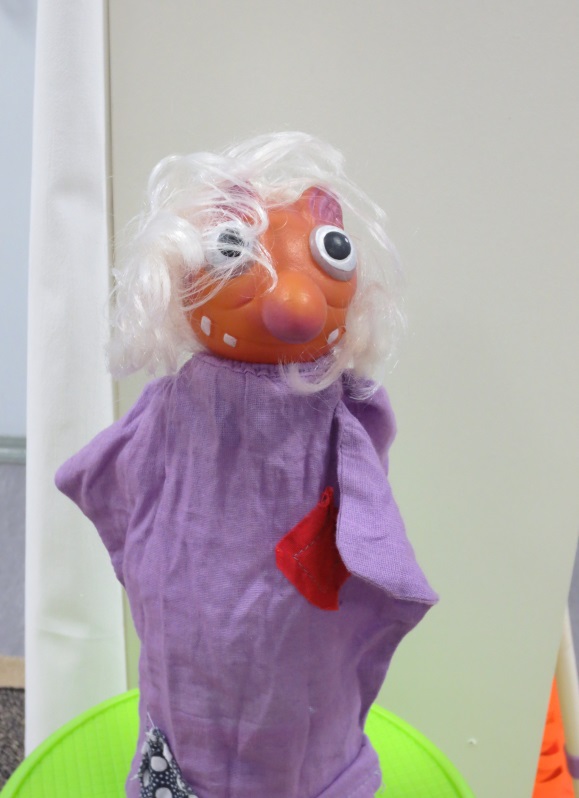 А в конце праздника Мишка пригласил всех на Олимпиаду!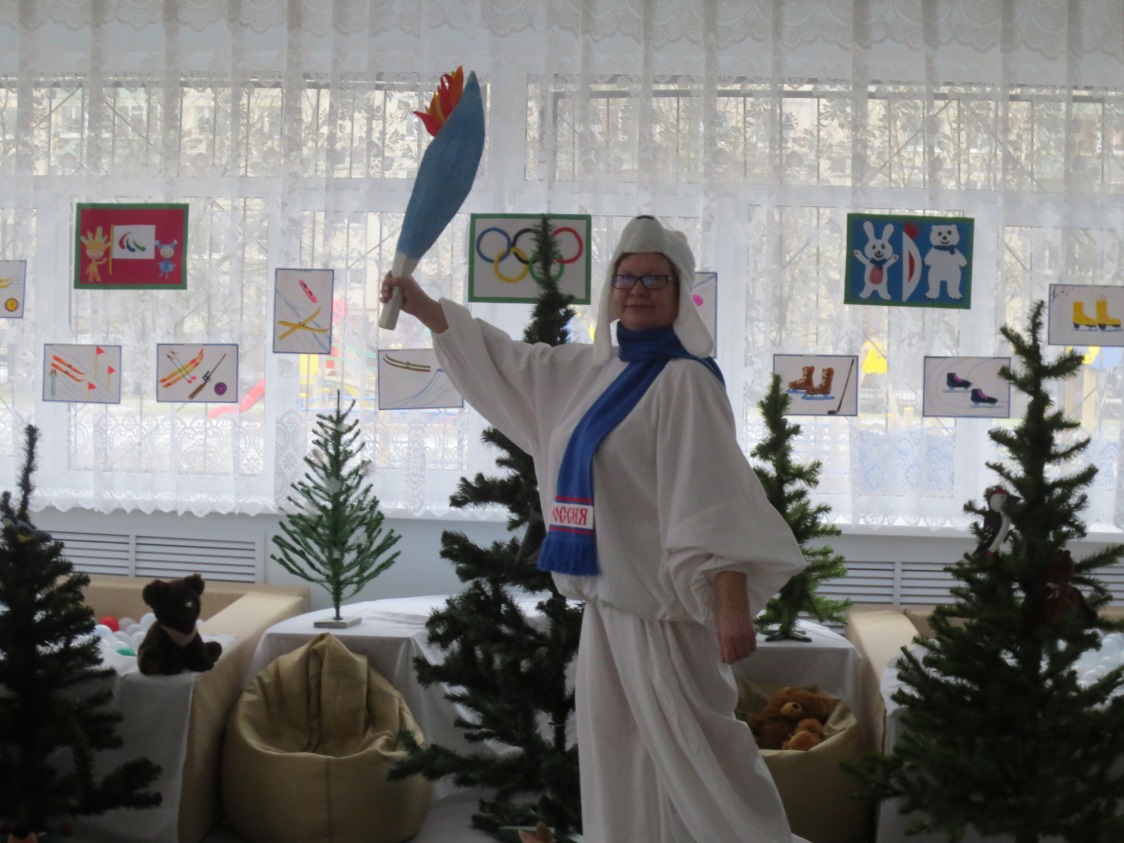 